Publicado en Mahón el 08/08/2017 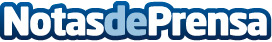 Tramuntana Rent a Car selecciona las 5 mejores fiestas de MenorcaLas fiestas patronales más importantes de Menorca son las de Ciutadella, las famosas Fiestas de Sant Joan. Las fiestas más conocidas de otras ciudades Menorquinas son: Es Mercadal las fiestas de Sant Marti,  en la localidad de Alaior las fiestas Sant llorenç, En ferreries las fiestas Sant Bartumeu, en Mahon las fiestas de La Mare de Deu de Gracia que son las que cierran la temporada festiva estivalDatos de contacto:Tramuntana Rent a CarConsultor Marketing663684381Nota de prensa publicada en: https://www.notasdeprensa.es/tramuntana-rent-a-car-selecciona-las-5-mejores_1 Categorias: Viaje Baleares Entretenimiento Turismo http://www.notasdeprensa.es